ZÁKLADNÍ UMĚLECKÁ ŠKOLA VE VLAŠIMI                 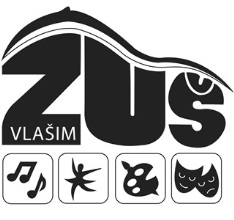 Jana Masaryka 935                                                                                                                    Tel.:                                                                                                                                                        Fax:  258 01     Vlašim                                                                                                                          e-mail:  IČ: 70838810                                                                                                                                                                                                                                                                                           Ve Vlašimi dne 19.10.2021Věc: Objednávka č.42/70838810/2021Objednáváme u Vás kancelářský nábytek dle zakázkového listu č. 894 A ze dne 19.10.2021včetně montáže.Za kladné vyřízení předem děkuji. Luboš Průša – ředitel ZUŠ VlašimMobil: Adresát: Astro Vlašim, spol. s r.o.Divišovská 328258 01 Vlašim